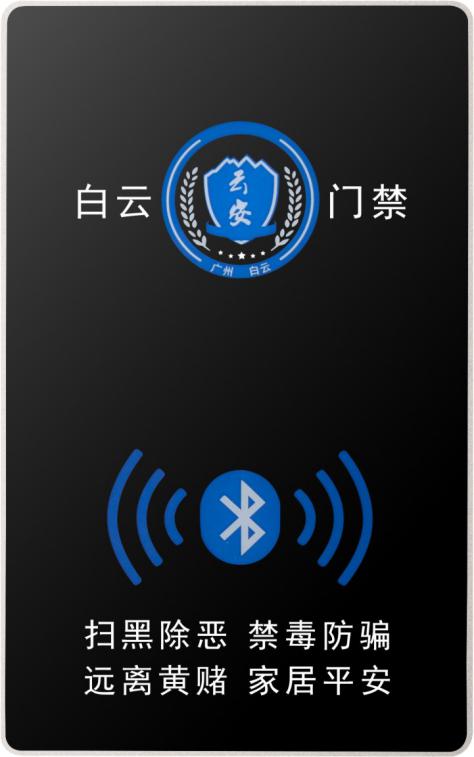    功能特点基于云平台管理，用户可用小程序扫码并自助录入人员信息，由房屋管理员通过手机端审核及授权本产品为全金属外壳，不受安装环境影响读卡距离，可直接安装在金属材料上支持手机无操作自动感应，手动开锁，CPU卡开锁，有源蓝牙卡远距离开锁（2米）可同时连接5部手机，有效应对密集多人开门需求支持加密开锁信号输出，防止被拆卸后短路开锁信号开锁可抵抗‘特斯拉线圈’干扰开锁兼容电机锁、磁力锁、电插锁、通道闸等多种类型门锁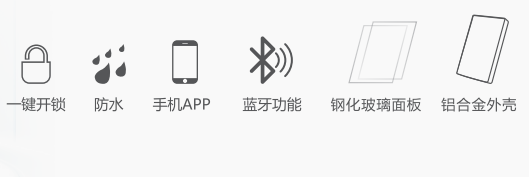 参数参数值高度集成所有功能集成在一块主板上，蓝牙功能基于芯片级开发；读卡功能也基于芯片级开发，高度集成，稳定可靠防强电场干扰可抵抗‘特斯拉线圈’干扰不误动作、不死机处理器三颗处理器，主处理器：ARM32位72MHZ高速CPU;存储器不小于：32MBitsFlash两颗副处理器，性能相当于或优于ARM32位CPU,48MHZ时速度手机NFC开门支持手机通过内置NFC开门读感方式同时支持以下几种方式：手机蓝牙自动感应、手动开门；有源2.4G蓝牙卡开门；读感距离手机蓝牙读感距离0.5至5米可调；有源2.4G蓝牙卡读感距离1.5至2米；手机NFC及IC卡类读感距离0至5厘米开锁速度刷感应卡、NFC开门小于0.5秒，手机APP（2米内）小于1.5秒支持蓝牙多连接作为从机，可同时被3台以上手机连接蓝牙版本BLE5.0以上，向下兼容4.0蓝牙无线性能最大发射功率+5dB以上，接受灵敏度-97dB以上工作电压工作电压：8~18V直流整机功耗额定电压12V时，待机电流小于25mA通讯接口RS485、TCP/IP外接读头串行电流环接口，超强抗干扰设计，外接读卡器线路长度可达1000米以上触点输出数1路干触点输出，30V/2A光电检测输入1路光电检测输入，用于人行闸机行人检测外部开锁输入1路光电隔离开锁信号输入闸机模式普通模式切换开关当切换到闸机模式时，自动将多个开锁信号寄存并配合行人检测器有序输出开闸信号开锁信号配对加密传输门禁控制器被拆开、破坏、更换、短路均不能开启门锁状态指示双色LED背光，运行指示、蓝牙连接指示、开锁指示数据保存>10年（掉电后）记录容量100,000条卡容量100,000条外形尺寸72x115x14mm外壳材质国标AI6061铝合金，表面喷砂、氧化处理、边框厚度不小于5.0mm面板材质丝印有机玻璃，LED背光源，导光板尺寸不小于55X30mm防水防尘等级IP65,浸于水中可正常工作工作环境工作温度：-20℃—70℃ 工作湿度：20%—90%